Job Description							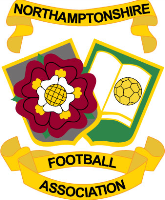 Job Purpose:To provide administration support to the Development team. Provide high quality administration support to internal and external customers and stakeholders. Key Responsibilities:Administration support to the Development teamHigh profile/impact projects Non Essential Job Functions:Data cleansingTelephone/Customer ServiceKey Internal Relationships:Business ManagerHead of DevelopmentSenior AdministratorNFA Board and CouncilKey External Relationships:Football Association and Other County FAsLeagues and ClubsJob Title: AdministratorDepartment: DevelopmentBased: NFA Head OfficeReport: Head of DevelopmentHours: 15 hours a week (2 days)This job description is an overview and is NOT intended to be all-inclusive.  Employees may be asked to perform other duties as agreed in order to meet the ongoing needs of the organisation. 